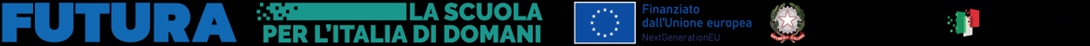  Ministero dell’Istruzione e del Merito 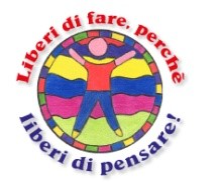 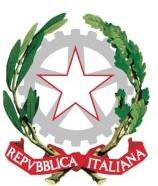 UFFICIO SCOLASTICO REGIONALE PER IL LAZIOIstituto Comprensivo “Arturo Toscanini”Via Amburgo, 5 - 04011 Aprilia  tel  0692731641 - Cod.fisc. 91017040592 - Cod.mecc. LTIC84400ELTIC84400E@PEC.ISTRUZIONE.IT    LTIC84400E@ISTRUZIONE.IT   sito web:www.ictoscaniniaprilia.edu.itRICHIESTA ACCESSO AL FISFUNZIONI RICOPERTE ED ATTIVITA’ SVOLTE NELL’A.S. 2023/2024Il/La sottoscritto/a		, docente di scuola		, Plesso/i	,presso l’I.C. “A. Toscanini” Aprilia, consapevole delle sanzioni penali previste dell’art.76 del D.P.R. 445/2000, nel caso di mendaci dichiarazioni, falsità negli atti, uso o esibizione di atti falsi, contenenti dati non più rispondenti a verità,DICHIARAdi aver ricoperto gli incarichi e di aver svolto le attività di seguito riportate:INCARICHI/ATTIVITÀPROGETTO AREE A RISCHIO A.S. 2023/2024PROGETTI EXTRACURRICULARI A CARICO F.I.S. REALIZZATI NELL’ A.S. 2023/2024FLESSIBILITÀ DOCENTI INFANZIA NELL’A.S. 2023/2024ATTIVITÀ COMPLEMENTARI DI ED. FISICA A.S. 2023/2024Aprilia,	/	/ 	FirmaN°Attività funzionali all’insegnamentoBarrare le vociche interessanoCollaboratore del Dirigente ScolasticoResponsabile di plesso Infanzia "Toscanini"Responsabile di plesso Infanzia "E. Morante"Responsabile di plesso Infanzia "L. Da Vinci"Responsabile di plesso Primaria "Toscanini"Responsabile di plesso Primaria "E. Morante"Responsabile di plesso SSIG " Toscanini "Coordinatore di classe SSIGSegretari SSIGCoordinatori Registro Scuola PrimariaFunzione strumentale Area 1Funzione strumentale Area 2Funzione strumentale Area 3Funzione strumentale Area 4Referente Progetti esterniReferente Save The ChildrenReferente Frutta nelle scuoleReferente DSAReferente Progetto L2Referente BullismoReferente Aula MultimedialeReferente GiteReferente Bambini adottatiReferente ContinuitàReferente OrientamentoReferente Tutor Tirocinanti/TFAReferente Ed. CivicaAmministratore Piattaforma Office 365Coordinamento SitoReferente Registro ElettronicoReferente SicurezzaReferente Aula verdeResponsabile Allarme E. MoranteCommissione BullismoCommissione Valutazione alunniCommissione TecnicaCommissione GLICommissione PTOFCommissione RAV/NIVCommissione OrarioTutor docenti neo immessiDocenti partecipanti ai Campi scuolaAltro (specificare)N°PROGETTO AREE A RISCHIOBarrare le voci che interessano1PROGETTO AREE A RISCHION°Titolo ProgettoBarrare le voci  che interessanoCoro d’IstitutoMini-olimpiadiMatematicandoHo fatto amicizia con la TerraWe are the bestGioco con le paroleMovimentiamociGioco e imparo con il computerLet’s sing and play togetherEureka!Latine discereSport insiemeCon il corpo e con la menteRecupero e potenziamento delle abilità di baseAltro (specificare)N°FLESSIBILITÀBarrare le voci che interessanoInsegnante Infanzia t.p.Insegnante Primaria t.p.Insegnante con 3 ore o più di buco nell’orario di servizioN°ATTIVITÀ PRATICA SPORTIVABarrare le voci che interessano1PRATICA SPORTIVA 